Peace River Area Monitoring Program (PRAMP) Committee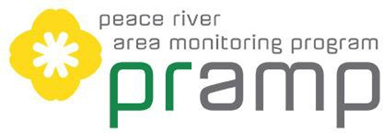 Technical Working Group MeetingDecember 4, 2019Tele-conferenceMeeting NotesAttendees:Regrets:These notes are provided as a summary of discussions of the PRAMP Technical Working Group. The views and ideas noted do not necessarily reflect the perspective of each Committee member. Decisions are taken by consensus.1.1	Approve AgendaMotion to approve the agenda by Doug Dallyn. No Blocks1.2	Approval of MinutesMinutes were provided prior to the meeting.Motion to approve the May 15, 2019 Minutes by Anthony Traverse. No Blocks.1.3	Action ItemsMike will follow up with Northern Sunrise County about dust control at Codette Lake – the County and Woodland Cree both do dust suppression on the road near the trailer.  It has only been there for the fall but we expect there are enough controls in place.CNRL power meter at old 986 location – Matt Flette indicated they would be discussing internally. 2	Standing Business2.1	Administration and Planning2018-19 Contractsin November PRAMP signed a contract with AEP to the end of March 2023. The contract includes the purchase of equipment to move from the premium rental rates we pay to a third party contractor.There is a clause in the contract that allows for the amount of the contract to change.2020/2021 WorkplanThere is a meeting on December 17 in Calgary, the Oilsands Secretariat is bringing the oilsands technical group together to get a better idea of what monitoring may look like for PRAMP. Expect to see the results from the network optimization reportEducation and Outreach GrantPRAMP approved for a four year grant, we have not received the draft grant yetThe grant will allow PRAMP to continue outreach for the foreseeable future.Anyone in the technical group aware of events PRAMP can participate in, please let Karla know.2.2	Continuous Monitoring ProgramDashboard ReportsAll of the Dashboard Reports are available on the website. The AQHI data will be available on the November report.Operation IssuesOne power issue at 986 likely caused by an animal on the power line.Procurement planLily and Mike are working on an equipment purchase plan.We have purchased two stations – the AQHI station, as well as one other that will replace one of the rented station. We are in the process of purchasing a 3rd station.We are working on purchasing equipment to outfit the stations.Reno SitingIn the 2018 AEP audit there were two siting issues related to trees at 986 and Reno.one has been addressed; we moved the 986 station.  For the Reno Station issueWe have asked AEP if we can move the wind tower, but have not received a clear answer from AEP.We could purchase a higher tower, although our third party contractor may not be able to service it; taller towers can be very expensive (guide wires, cement pilings)We could move the station, entirely, we would need to do a siting plan – ensure there is a clear area without any treesWe could co-deploy a second trailer to a nearby site (SW of where the trailer is now) to determine if its possible to eventually decommission the third party run trailer.Action item: Mike and Lily will develop a proposal for a co-deployment with objective to address siting issues at Reno.  Timeline is end of January 2.3	Canister Sampling ProgramReview canister resultsIntention to run the methane based trigger component for the rest of the fiscal year and do an isotopic analysis and provide a recommendation to the Board.Onboarding of Field Assistant – main component of position is to be responsible for canister program. We are working through a few issues.  Lily has developed a number of checklists and Mike will be meeting with him this week to do a six month review.2.4	New Business PAC Sampling (Polycyclic compounds)Project with ECCC and AEPWill be mounted on one of our monitoring stations, currently AEP wants to put it on Reno, but Mike will talk to them prior to installing it.We have received the sample media and samples.Deployed for two years.  Samples are collected every 2 monthsPurple AirMonitors Particulate MatterVery cheapThere are a couple of stations where the units have been co-located to track to see how accurate the data isThe data is near real time on a websiteWe are looking for places to locate the unitsGrimshaw is interested in having on in the townTwo other locations that may be interested is St. Isadore (Timothy Feedlot) and Nampa, Northern Sunrise County (Silica Plant), Peace River 3	Closing3.1	RoundtableDoug – asked about trees at Cadotte.  Action Item: Mike will follow up with Elvis about the tree issue at Woodland Cree3.2	Next MeetingThere will be some correspondence regarding the Reno issue. We will doodle for a meeting for the week of February 10 or 24 by telephone.3.3	AdjournmentMeeting adjourned at 10:32 am by Mike Bisaga.NameSector GroupOrganizationParticipationDoug DallynPublicDirectorAnthony Traverse IndustryBaytex EnergyDirectorMatt FletteCNRLDirectorJeff??CNRLMemberBlair FortinIndustryTrevitaMemberKrista ParkGovAHSDirectorMichael HaltinerGOVAERGuestMike BisagaTechnical Program ManagerLily LinTechnical Program ManagerBrenda BarberOffice ManagerReid GlennField TechnicianNameSector GroupOrganizationParticipationGarrett TomlinsonGovMetis Nation, Region 6DirectorElvis ThomasPublicWoodland CreeDirectorKarla Reesor Executive DirectorAction Item NumberAction Item DescriptionStatusNew Action ItemsNew Action ItemsNew Action Items2019-12-01Mike and Lily will develop a proposal for a co-deployment with objective to address siting issues at Reno.  Timeline is end of JanuaryNEW2019-12-02Mike will follow up with Elvis about the tree issue at Woodland CreeNEWCompleted Action ItemsCompleted Action ItemsCompleted Action Items2019-05-01Mike will talk to Corinna Williams to see if the County will willing to do dust control at preferred AQHI trailer site at Codette Lake.2019-05-02Karla will speak to CNRL to see what they wish to do with the power meter at 986B.2019-01-01Mike will follow up with the other property owners (where stations are located) and discuss the option of payment for land rental. 2019-01-01Lily and Mike will explore the cost of adding precipitation readings (rain gauges) to the entire network. 2019-01-01Mike and Lily will prepare a one page document on recommended site for the AQHI trailer for Board, members and municipalities.2019-01-01Mike and Karla will look into the information to be provided to AER on background canisters.2018-11-01PRAMP staff will continue to work with legal counsel to develop a new contract with Maxxam going forward2018-11-02Mike and Lily to pursue option 1 and move on to second if it doesn’t work out for relocation of station 9862018-11-03Lily and Mike will apply the matrix to the sites identified within the TWG for the siting of the portable monitor2018-11-04Lily will send the siting requirement document for the portable monitor to Elvis Thomas2018-11-05Krista will request a comprehensive document of the canister sampling program including the review of each canister with Laurie Cheperdak2018-11-06Brenda will provide Laurie Cheperdak’s email address to TWG2018-06-01Mike and Lily will make a recommendation on a methane-based trigger for the canister program. The same trigger will be set at all the stations.2018-06-02Mike and Lily will review the relationship between TRS and NHMC concentrations and report back to the TWG at the next meeting.2018-06-02Mike and Lily will research the additional cost to continuously monitor VOCs2018-06-03Maxxam will put a disclaimer that the data is raw on the dashboards going forward2018-06-04The TWG will review the Portable Station Locating Procedure prior to the September meeting2018-03-01Mike will talk to Bob Myrick about adding the government logo to the signs.2018-03-02Karla and Brenda will research a menu option phone number2018-03-03Mike will review the history of data and based on conversations today will come back with a recommendation.2018-01-05Mike will come back to the TWG with recommendations on reasonable trigger levels2018-01-01Maxxam will trigger the canisters that are set to expire as a test.2018-01-02Mike will resend the sensor drawings to Reid2018-01-03Mike will do research on signs and/or wraps for the stations2018-01-04Mike will look into a second trigger on canisters related to hydro-carbons2017-11-01Mike will add the approval process to the TORs. Will send with the draft minutes for approval.2017-11-02Mike will make a recommendation to the Board on the procedures for the TWG to report to the Board2017-11-03Lily will ask Maxxam to provide a system design including the location of the new sensor. The TWG will approve via email before Maxxam does the installation.